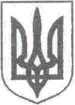 УКРАЇНАЖИТОМИРСЬКА ОБЛАСТЬНОВОГРАД-ВОЛИНСЬКА МІСЬКА РАДАМІСЬКИЙ ГОЛОВАРОЗПОРЯДЖЕННЯвід                         № Керуючись пунктами 7, 19, 20 частини четвертої статті 42 Закону України «Про місцеве самоврядування в Україні», враховуючи розпорядження міського голови 12.06.2018 №138 (о) «Про оптимізацію структури виконавчих органів міської ради та підприємств, установ, організацій, що належать  до  комунальної власності територіальної громади міста Новограда – Волинського», від 27.12.2017 №399 (к) «Про розподіл обов’язків між міським головою, секретарем міської ради, першим заступником міського голови, заступниками міського голови, заступником міського голови-начальником фінансового управління міської ради та керуючим справами виконавчого комітету міської ради» зі змінами від 08.06.2018 №183 (к), пропозиції керівників виконавчих органів міської ради:1. Створити робочу групу з питань оптимізації структури виконавчих органів міської ради (далі – робоча група)   під керівництвом міського голови та затвердити її склад згідно з додатком.2. Робочій групі:2.1. Провести засідання 13 вересня 2018 року о 15:00 годині в конференц-залі та заслухати інформацію про виконання розпорядження міського голови 12.06.2018 №138 (о) «Про оптимізацію структури виконавчих органів міської ради та підприємств, установ, організацій, що належать  до  комунальної власності територіальної громади міста Новограда – Волинського».2.2. Розробити детальний перспективний план оптимізації структури та штатної  чисельності працівників виконавчих органів міської ради на 2018-2019 роки з метою переходу до ефективної системи управління.2.3. Внести на розгляд чергової сесії міської ради відповідний проект рішення. 3. Контроль за виконанням цього розпорядження залишаю за собою.Міський голова                                                                                В.Л. Весельський Склад робочої групи з питань оптимізації структури виконавчих органів міської радиПро структуру виконавчих органів Новоград – Волинської міської ради Додатокдо розпорядження міського головивід                               №Весельський Віктор ЛеонідовичМіський голова, голова робочої групиОстапчук Василь ІвановичСекретар міської ради, співголова робочої групиКолотов Сергій ЮрійовичПерший заступник міського голови, заступник голови робочої групиКолесник Жанна ОлександрівнаНачальник відділу кадрів та архівної роботи міської ради, секретар робочої групиЧлени робочої групи:Члени робочої групи:Антонюк Павло ГеоргійовичНачальник юридичного відділу міської радиІваненко Валентина ВолодимирівнаТ.в.о. начальника фінансового управління міської радиЛитвин Світлана ВасилівнаНачальник – головний бухгалтер відділу бухгалтерського обліку міської радиМарчук Ніна ВасилівнаЗаступник керуючого справами виконавчого комітету, начальник організаційного відділу міської радиОстапчук Олександр ЛеонідовичДепутат міської ради, голова постійної комісії міської ради з питань містобудування, архітектури та земельних відносин (за згодою)Портянко Сергій ФедоровичГенеральний директор ПАТ «Новоград-Волинський хлібозавод», член виконавчого комітету міської ради (за згодою)Рассадін Андрій ОлексійовичДепутат міської ради, голова постійної комісії міської ради з питань депутатської етики, дотримання законності та охорони прав і свобод громадян (за згодою)Табалюк Віталій СтаніславовичДепутат міської ради, голова постійної комісії міської ради з питань  житлово-комунального господарства та екології (за згодою) Федорчук Володимир ГригоровичДепутат міської ради, голова постійної комісії міської ради з питань соціальної політики, охорони здоров’я, освіти, культури та спорту (за згодою)Хапчук Сергій ВікторовичДепутат міської ради, голова постійної комісії міської ради з питань економічного розвитку (за згодою)Юшманов Ігор ГеннадійовичДепутат міської ради, голова постійної комісії міської ради з питань міського бюджету та комунальної власності (за згодою)Заступник керуючого справами виконавчого комітету міської радиН.В. Марчук 